The Curriculum and Instruction Department 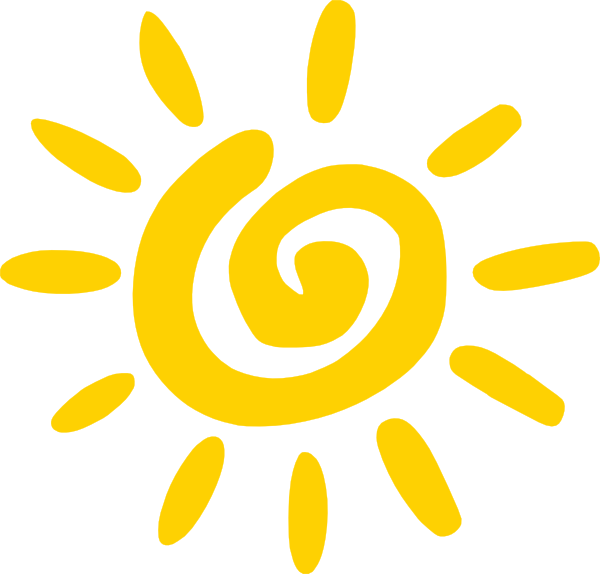 Undergraduate Program NewsletterThe monthly newsletter that provides important dates and advisement tips!Issue #98      		    						                     April/May 2013C & I Advisement Center General Office Hours 102 Wilber Hall, 315-312-5641www.oswego.edu/ciadvise		Monday	8:30 am - 3:30 pm		Tuesday 	8:30 am - 4:30 pm		Wednesday 	8:30 am - 4:15 pm		Thursday 	8:30 am - 6:00 pm		Friday 		8:30 am - 3:30 pmThis office is closed when classes are not in sessionAdvisement Coordinator: Sandra KyleAssistant Coordinator: Beth SmithGraduate Assistant Advisors:Sara Bauer: Literacy B-6 MS
Keri Frazer: Literacy 7-12 MS
Sarah McElroy: Literacy 7-12 MS
Danielle Wayman: Special Ed 1-6 MS
Call the office or stop by to set up an advisement meeting or use youcanbook.me to book an advisement meeting:

sandrakyle.youcanbook.me
bethsmith.youcanbook.me
Graduate Assistants: ciadvise.youcanbook.me------------------------------------------------------------------Important Dates for April/May 2013March 29: Good Friday- No Classes April 4: Final Date to drop a Q4 Course	  April 8: Fall 2013 Registration Period BeginsApril 16: Grad Finale (Hewitt Union 10am-7pm)April 17: QUEST (No Classes, 8am-5pm)April 19: Honors Convocation May 10: Last Day of ClassesMay 13-17: Final Exams: Semester & Q-4 CoursesMay 16:  End of Q-4 Student TeachingMay 17: Torchlight CeremonyMay 18: All Non-break Residence Halls CloseMay 18: Commencement------------------------------------------------------------------Mandatory Student Teaching Orientations for Fall 2013 Student TeachersSheldon BallroomThursday, August 29th, 2013 at 9amandFriday, October 18th, 2013 at 9amSummer & Fall 2013 Registration InformationRegistration for Summer ‘13 courses began on March 9. Registration for Fall ‘13 courses begins on April 8.  Check “myOswego” to find out the exact date and time you are eligible to register.  Course offerings can be found online at “myOswego.”Students should make an appointment to meet with their advisor each semester before registering.  Check your advisor’s office door or website (if available) for office hours.  Bring your Fall 2013 schedule plan to your advisement meeting.If you are registering for education block courses and find all sections are closed, go to 110 Wilber Hall for assistance. With problems other than closed courses, please stop by 102 Wilber.------------------------------------------------------------------It’s CRUNCH TimeExtended Penfield Library hours are listed below:April 29-May 2: 7:45 am- 11pm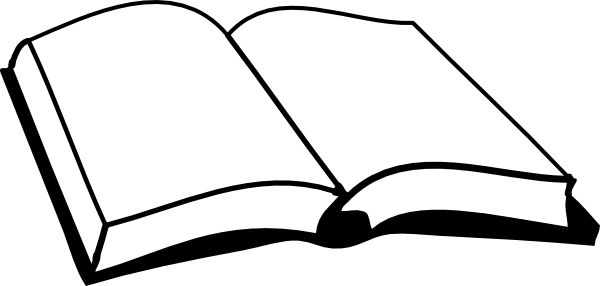 May 3: 7:45 am- 9pmMay 4: 11:30am- 11pmMay 5: 10am- midnightMay 6-10: 7:45 am - midnightMay 11:10:00am- 9pmMay 12: 10am- midnightMay 13-16: 7:45am- midnightMay 17: 7:45am- 4:30pmMay 18: CLOSEDThe 24 Hour Room is open when college is in session.------------------------------------------------------------------Highly Recommended Course for Adolescence, Childhood and TESOL Education MajorsCSC 103 – Computing Tools and Information Literacy for Education Majors:This course is an overview of computer information systems in which hardware, software, procedures, systems and human resources are explored in relation to their integration and application by future educators.  Information literacy for educators is emphasized.
 
C & I majors are still permitted to take CSC 101 on a space-available basis.  
Stay Connected, Stay InformedTo sign up for email updates from the COMPASS, join one or more of their listservs:Career Services: Receive updates on programs, services and events such as job search workshops, vacancies, on/off campus career fairs, networking events, career exploration programs, career library resources, and much more.  Sign up to receive updates from career@oswego.eduExperience-Based Education: Receive updates about internships and career awareness opportunities.  Sign up to receive updates from ebe@oswego.eduService Learning and Community Service: Receive weekly updates on one-time and continuous volunteer opportunities available on campus and in the community.  Sign up to receive updates from service@oswego.edu------------------------------------------------------------------Required SSHS Workshops forTeacher CertificationSafe Schools, Healthy Students 1020 is an online workshop administered through the Division of Extended Learning, located at 151 Campus Center. SSHS 1020 fulfills the  workshop requirements for those completing a teacher preparation program through a college. Register online through myOswego.Safe Schools, Healthy Students (SSHS 1020) Summer and Fall 2013 SessionsSummer I:		May 28 – June 28Summer II		July 8 – Aug. 9Fall  I:			Aug 26 – Sept 27Fall II:			Oct 21 – Nov 22*Be advised that offered times may change, check “myOswego” regularly for changes. For more information about SSHS, visit:
http://www.oswego.edu/extended_learning/safeSchools.html
------------------------------------------------------------------Teacher Resource CenterDid you know there is a Teacher Resource Center on the second floor of Penfield Library?  This is an excellent resource of children’s books, young adult books, student and teacher versions of textbooks, and professional journals.------------------------------------------------------------------Quest 2013Explore. Create. Learn. Quest is a yearly campus-wide event during which faculty, staff, and students at SUNY Oswego present research and creative projects.  On April 17th, approximately 275 talks, demonstrations, and other activities will be presented.  This year’s keynote speaker is Professor Ashraf Attia, who will talk about The Egypt Revolution 2.0: Causes, Consequences, & Social Media. Grad FinaleThe College Store will host its seventh annual Grad Finale on April 16, 2013 from 10am- 7pm in the Hewitt Ballroom. Here graduates can purchase caps and gowns, pick up commencement tickets, order personalized graduation announcements and have a picture taken professionally by Classic Photography. The COMPASS, Registrar’s Office and Graduates Studies will also have representatives at this event to answer questions. More information can be found at: www.oswego.edu/academics/commencement------------------------------------------------------------------Penfield Library Annual Book SaleMonday, April 15, 2013 in the Penfield Library Basement
9am - 6 pmAll members of the college and local community are welcome.Visitors to this event  may park in Lots E1 and E18Donations of books and media in good condition are accepted at the information desk anytime. For more information contact Deborah Curry, Coordinator of Collection Development/Acquisitions, (315)-312-3545, deborah.curry@oswego.edu.------------------------------------------------------------------Early Childhood Education ExtensionInterested in extending your childhood teaching certification after graduation? SUNY Oswego is offering ECH 383: Language Arts, Culture and Media for Young Children this upcoming summer session. Through this course you will build upon your knowledge of literature and media arts for children from birth to Kindergarten while working toward meeting the New York State requirements for birth- grade 2 teacher certification.  ------------------------------------------------------------------Kappa Delta Pi Honor SocietyKappa Delta Pi, an International Honor Society in Education, is dedicated to scholarly excellence in education. The society, as a community of scholars, is pledged to worthy ideals.  Throughout the year, group members organize informational meetings, service projects and workshops.  
For more information, check out the KDP display case in Wilber Hall (first floor) or e-mail kdp@oswego.edu.

Required cumulative GPA for membership invitation:
- Undergraduate: 3.30
- Graduate: 3.75